ŞEHİT BÜLENT GÖÇER İLKOKULU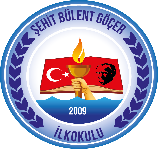 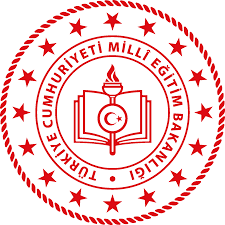 ÖĞRENCİ BİLGİ FORMUÖĞRENCİ BİLGİLERİÖĞRENCİ BİLGİLERİVELİ BİLGİLERİVELİ BİLGİLERİVELİ BİLGİLERİT.C. Kimlik No(Öğrencinin)Velisi Kim?SınıfıVeli Adı SoyadıNoT.C. Kimlik NoAdı SoyadıSms No(Cep)Doğum YeriBABA BİLGİLERİBABA BİLGİLERİBABA BİLGİLERİDoğum TarihiAdı SoyadıAdı SoyadıKan GrubuT.C. Kimlik NoT.C. Kimlik NoÖğrenim DurumuGENEL BİLGİLERGENEL BİLGİLERMesleğiKiminle OturuyorSağ/ÖlüEvi Kira mı?Birlikte/AyrıKendi Odası Var mı?Sürekli HastalığıEv Ne İle Isınıyor?Engel DurumuOkula Nasıl Geliyor?Cep TelefonuBir İşte Çalışıyor mu?İş TelefonuAile Dışında Kalan Var mı?ANNE BİLGİLERİANNE BİLGİLERİANNE BİLGİLERİBoyAdı SoyadıÖzür TürüT.C. Kimlik NoT.C. Kimlik NoŞehit Çocuğu---Öğrenim DurumuYurt Dışından GeldiMesleğiGündüzlüEvetSağ/ÖlüSHÇEK(Sosy.Hizm.Çocuk Esirgeme Kurumu) Tabi mi?---Birlikte/AyrıSHÇEK(Sosy.Hizm.Çocuk Esirgeme Kurumu) Tabi mi?---Sürekli HastalığıAile Gelir Durumu; (Çok İyi, Çok Kötü,Düşük,İyi,Orta)Engel DurumuAile Gelir Durumu; (Çok İyi, Çok Kötü,Düşük,İyi,Orta)Ev TelefonuAile Gelir Durumu; (Çok İyi, Çok Kötü,Düşük,İyi,Orta)Cep TelefonuGeçirdiği Kazaİş TelefonuGeçirdiği AmeliyatKARDEŞ BİLGİLERİKARDEŞ BİLGİLERİKARDEŞ BİLGİLERİKullandığı ProtezAdı SoyadıGeçirdiği HastalıkMesleğiSürekli HastalığıÖğrenim DurumuSürekli Kullandığı İlaçSürekli HastalığıKardeş SayısıKARDEŞ SAYISI FAZLA OLANLAR FORMUN ARKA YÜZÜNE AYNI BİLGİLERİ HER BİR KARDEŞ İÇİN YAZACAKLARDIR.KARDEŞ SAYISI FAZLA OLANLAR FORMUN ARKA YÜZÜNE AYNI BİLGİLERİ HER BİR KARDEŞ İÇİN YAZACAKLARDIR.KARDEŞ SAYISI FAZLA OLANLAR FORMUN ARKA YÜZÜNE AYNI BİLGİLERİ HER BİR KARDEŞ İÇİN YAZACAKLARDIR.KiloKARDEŞ SAYISI FAZLA OLANLAR FORMUN ARKA YÜZÜNE AYNI BİLGİLERİ HER BİR KARDEŞ İÇİN YAZACAKLARDIR.KARDEŞ SAYISI FAZLA OLANLAR FORMUN ARKA YÜZÜNE AYNI BİLGİLERİ HER BİR KARDEŞ İÇİN YAZACAKLARDIR.KARDEŞ SAYISI FAZLA OLANLAR FORMUN ARKA YÜZÜNE AYNI BİLGİLERİ HER BİR KARDEŞ İÇİN YAZACAKLARDIR.Bilgiler tarafımdan kontrol edilmiştir....../...../.......................................................................................Veli Ad Soyad İmzaBilgiler tarafımdan kontrol edilmiştir....../...../.......................................................................................Veli Ad Soyad İmzaKARDEŞ SAYISI FAZLA OLANLAR FORMUN ARKA YÜZÜNE AYNI BİLGİLERİ HER BİR KARDEŞ İÇİN YAZACAKLARDIR.KARDEŞ SAYISI FAZLA OLANLAR FORMUN ARKA YÜZÜNE AYNI BİLGİLERİ HER BİR KARDEŞ İÇİN YAZACAKLARDIR.KARDEŞ SAYISI FAZLA OLANLAR FORMUN ARKA YÜZÜNE AYNI BİLGİLERİ HER BİR KARDEŞ İÇİN YAZACAKLARDIR.Bilgiler tarafımdan kontrol edilmiştir....../...../.......................................................................................Veli Ad Soyad İmzaBilgiler tarafımdan kontrol edilmiştir....../...../.......................................................................................Veli Ad Soyad İmzaKARDEŞ SAYISI FAZLA OLANLAR FORMUN ARKA YÜZÜNE AYNI BİLGİLERİ HER BİR KARDEŞ İÇİN YAZACAKLARDIR.KARDEŞ SAYISI FAZLA OLANLAR FORMUN ARKA YÜZÜNE AYNI BİLGİLERİ HER BİR KARDEŞ İÇİN YAZACAKLARDIR.KARDEŞ SAYISI FAZLA OLANLAR FORMUN ARKA YÜZÜNE AYNI BİLGİLERİ HER BİR KARDEŞ İÇİN YAZACAKLARDIR.Bilgiler tarafımdan kontrol edilmiştir....../...../.......................................................................................Veli Ad Soyad İmzaBilgiler tarafımdan kontrol edilmiştir....../...../.......................................................................................Veli Ad Soyad İmzaKARDEŞ SAYISI FAZLA OLANLAR FORMUN ARKA YÜZÜNE AYNI BİLGİLERİ HER BİR KARDEŞ İÇİN YAZACAKLARDIR.KARDEŞ SAYISI FAZLA OLANLAR FORMUN ARKA YÜZÜNE AYNI BİLGİLERİ HER BİR KARDEŞ İÇİN YAZACAKLARDIR.KARDEŞ SAYISI FAZLA OLANLAR FORMUN ARKA YÜZÜNE AYNI BİLGİLERİ HER BİR KARDEŞ İÇİN YAZACAKLARDIR.Bilgiler tarafımdan kontrol edilmiştir....../...../.......................................................................................Veli Ad Soyad İmzaBilgiler tarafımdan kontrol edilmiştir....../...../.......................................................................................Veli Ad Soyad İmzaADRES:ADRES:ADRES: